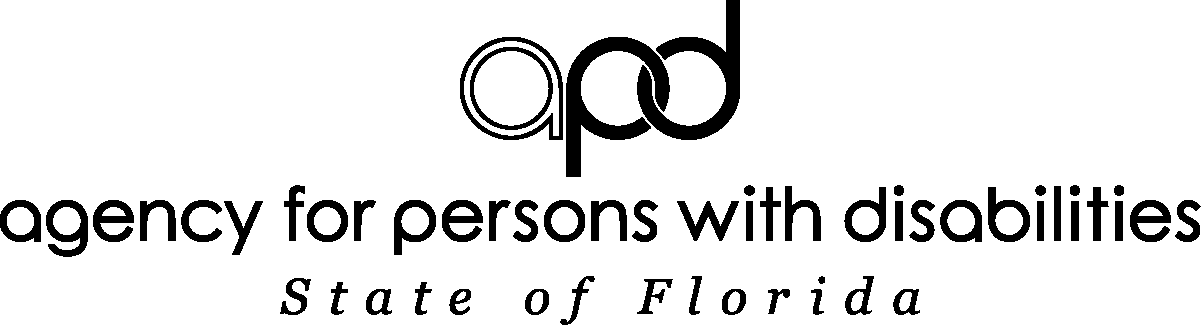 Off-Site Custody of Medications I, __________________________________________________ acknowledge that the following                                 Person accompanying clientmedications are in my custody for _     _________________________________                                                                   Client’s NameStaff have instructed me regarding administration, times to be given, and the purpose for each medication. I acknowledge that I am responsible for correctly administering medications while the medication is in my custody. _____________________________________________________________________________________Printed Name / Signature of Person Accepting Medications			                   		Date/Time_____________________________________________________________________________________Printed Name / Signature of Staff Transferring Medications to Person Accepting Medications		Date/Time__________________________________________________________________________________________________________Printed Name / Signature of Staff Receiving Medications on Return					Date/Time__________________________________________________________________________________________________________Printed Name / Signature of Person Returning Medications 						Date/TimeProvider contact person: _     ___________________________   	   Telephone #_     _______Primary physician: _     ________________________________	   Telephone #_     _______Name of Drug and DoseAdministration TimesPurpose of DrugQuantity ReleasedQuantity Returned